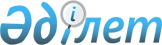 Мәслихаттың 2015 жылғы 22 желтоқсандағы № 396 "Қостанай қаласының 2016-2018 жылдарға арналған бюджеті туралы" шешіміне өзгерістер енгізу туралыҚостанай облысы Қостанай қаласы мәслихатының 2016 жылғы 1 сәуірдегі № 15 шешімі. Қостанай облысының Әділет департаментінде 2016 жылғы 7 сәуірде № 6258 болып тіркелді

      2008 жылғы 4 желтоқсандағы Қазақстан Республикасы Бюджет кодексінің 106, 109-баптарына сәйкес Қостанай қалалық мәслихаты ШЕШІМ ҚАБЫЛДАДЫ:



      1. Мәслихаттың 2015 жылғы 22 желтоқсандағы № 396 "Қостанай қаласының 2016-2018 жылдарға арналған бюджеті туралы" шешіміне (Нормативтік құқықтық актілерді мемлекеттік тіркеу тізілімінде № 6114 тіркелген, 2016 жылғы 9 ақпанда "Наш Костанай" газетінде жарияланған) мынадай өзгерістер енгізілсін:



      көрсетілген шешімнің 1-тармағының 1), 2), 3) тармақшалары жаңа редакцияда жазылсын: 



      "1) кірістер – 34365658,2 мың теңге, оның iшiнде:



      салықтық түсімдер бойынша – 19862789,0 мың теңге; 



      салықтық емес түсімдер бойынша – 75000,0 мың теңге; 



      негiзгi капиталды сатудан түсетiн түсiмдер бойынша – 1041100,0 мың теңге; 



      трансферттер түсімдері бойынша – 13386769,2 мың теңге; 



      2) шығындар – 34402856,2 мың теңге;



      3) таза бюджеттiк кредиттеу – 1799916,0 мың теңге;";



      көрсетілген шешімнің 1-тармағының 5), 6) тармақшалары жаңа редакцияда жазылсын: 



      "5) бюджет тапшылығы (профициті) – -1837114,0 мың теңге; 



      6) бюджет тапшылығын қаржыландыру (профицитін пайдалану) – 

1837114,0 мың теңге.";



      көрсетілген шешімнің 5-тармағы жаңа редакцияда жазылсын:



      "5. 2016 жылға арналған қалалық бюджетте республикалық және облыстық бюджеттерден ағымдағы нысаналы трансферттер түсімі көзделгені ескерілсін, оның ішінде:



      жергілікті атқарушы органдардың агроөнеркәсіптік кешен бөлімшелерін ұстауға 12763,0 мың теңге сомасында;



      әкімшілік мемлекеттік қызметшілердің еңбекақысының деңгейін арттыруға 83613,0 мың теңге сомасында;



      азаматтық хал актілерін тіркеу бөлімдерінің штат санын ұстауға 6284,0 мың теңге сомасында;



      мектепке дейінгі білім беру ұйымдарында мемлекеттік білім беру тапсырысын іске асыруға 1720187,0 мың теңге сомасында;



      "Өрлеу" жобасы бойынша шартты ақшалай көмекті ендіруге 10858,0 мың теңге сомасында;



      жергілікті бюджеттерден қаржыландырылатын азаматтық қызметшілерге еңбекақы төлеу жүйесінің жаңа моделіне көшуге, сондай-ақ оларға лауазымдық айлықақыларына ерекше еңбек жағдайлары үшін ай сайынғы үстемақы төлеуге 1795101,0 мың теңге сомасында;



      арнаулы әлеуметтік қызметтер көрсету стандарттарын енгізуге 7347,0 мың теңге сомасында;



      Қазақстан Республикасында мүгедектердің құқықтарын қамтамасыз ету және өмір сүру сапасын жақсарту жөніндегі 2012-2018 жылдарға арналған іс-шаралар жоспарын іске асыруға 85653,1 мың теңге сомасында;



      патронат тәрбиешілерге берілген баланы (балаларды) асырап бағуға 12830,0 мың теңге сомасында;



      жетім баланы (жетім балаларды) және ата-аналарының қамқорлығынсыз қалған баланы (балаларды) асырап алғаны үшін Қазақстан азаматтарына біржолғы ақша қаражаттарын төлеуге 16913,0 мың теңге сомасында;



      балалар мен жасөспірімдерге спорт бойынша қосымша білім беруге 34303,0 мың теңге сомасында;



      500 орынға арналған мемлекеттік тілде оқытылатын мектепті ұстауға және материалдық-техникалық базаны нығайтуға 95000,0 мың теңге сомасында;



      электрондық оқыту жүйесі бағдарламасының шеңберінде кең жолақты Интернетті төлеуге 11923,0 мың теңге сомасында;



      табысы аз азаматтарға келісімшарт негізіндегі әлеуметтік көмек көрсету жөніндегі өңірлік пилоттық жобаларды іске асыруға 551,0 мың теңге сомасында; 



      көшелерді орташа және ағымдағы жөндеуге 1512391,0 мың теңге сомасында.";



      көрсетілген шешімнің 7, 8-тармақтары жаңа редакцияда жазылсын:



      "7. 2016 жылға арналған қалалық бюджетте Өңірлерді дамытудың 2020 жылға дейінгі бағдарламасы шеңберінде республикалық және облыстық бюджеттерден мынадай бағыттар бойынша іске асырылатын қаражаттар түсімінің көзделгені ескерілсін: 



      жылу, сумен жабдықтау және су бұру жүйелерін реконструкция және құрылыс үшін кредит беруге 1799916,0 мың теңге сомасында;



      инженерлік-коммуникациялық инфрақұрылымды жобалау, дамыту және (немесе) жайластыруға 2220990,0 мың теңге сомасында;



      коммуналдық тұрғын үй қорының тұрғын үйін жобалау және (немесе), салу, реконструкциялауға 164326,0 мың теңге сомасында.



      8. 2016 жылға арналған қалалық бюджетте Жұмыспен қамту 2020 жол картасын іске асыруға республикалық бюджеттен және Қазақстан Республикасының Ұлттық қорынан 461132,2 мың теңге сомасында қаражаттар түсімінің көзделгені ескерілсін.



      Көрсетілген трансферттерді бөлу Қостанай қаласы әкімдігінің қаулысы негізінде жүзеге асырылады.";



      көрсетілген шешімнің 1, 2, 3-қосымшалары осы шешімнің 1, 2, 3-қосымшаларына сәйкес жаңа редакцияда жазылсын.



      2. Осы шешім 2016 жылдың 1 қаңтарынан бастап қолданысқа енгізіледі. 

 

       "Қостанай қаласы әкімдігінің



      экономика және бюджеттік



      жоспарлау бөлімі" мемлекеттік



      мекемесінің басшысы



      __________________Н. Дорошок



      "01" сәуір 2016 жыл

  

Қостанай қаласының 2016 жылға арналған бюджеті 

Қостанай қаласының 2017 жылға арналған бюджеті 

Қостанай қаласының 2018 жылға арналған бюджеті
					© 2012. Қазақстан Республикасы Әділет министрлігінің «Қазақстан Республикасының Заңнама және құқықтық ақпарат институты» ШЖҚ РМК
				

      Сессия төрағасы, № 6 сайлау

округі бойынша депутатыС. Шуменбаев

      Қостанай қалалық

мәслихатының хатшысыБ. Сандыбеков

Мәслихаттың

2016 жылғы 1 сәуірдегі

№ 15 шешіміне 1-қосымша

Мәслихаттың

2015 жылғы 22 желтоқсандағы

№ 396 шешіміне 1-қосымша

Санаты

 

Санаты

 

Санаты

 

Санаты

 Сомасы, мың теңге

 Сыныбы

 Сыныбы

 Сыныбы

 Сомасы, мың теңге

 Ішкі сыныбы

 Ішкі сыныбы

 Сомасы, мың теңге

 Атауы

 Сомасы, мың теңге

 I. Кірістер 

 34365658,2

 

1

 00

 0

 Салықтық түсімдер 

 19862789

 

1

 01

 0

 Табыс салығы 

 10430788

 

1

 01

 2

 Жеке табыс салығы 

 10430788

 

1

 03

 0

 Әлеуметтік салық 

 6532399

 

1

 03

 1

 Әлеуметтік салық 

 6532399

 

1

 04

 0

 Меншікке салынатын салықтар 

 2111929

 

1

 04

 1

 Мүлікке салынатын салықтар

 1347606

 

1

 04

 3

 Жер салығы

 166186

 

1

 04

 4

 Көлік құралдарына салынатын салық 

 598137

 

1

 05

 0

 Тауарларға, жұмыстарға және қызметтерге салынатын ішкі салықтар 

 587673

 

1

 05

 2

 Акциздер

 116232

 

1

 05

 3

 Табиғи және басқа да ресурстарды пайдаланғаны үшін түсетін түсімдер

 60000

 

1

 05

 4

 Кәсіпкерлік және кәсіби қызметті жүргізгені үшін алынатын алымдар 

 381000

 

1

 05

 5

 Ойын бизнесіне салық

 30441

 

1

 08

 0

 Заңдық маңызы бар әрекеттерді жасағаны және (немесе) оған уәкілеттігі бар мемлекеттік органдар немесе лауазымды адамдар құжаттар бергені үшін алынатын міндетті төлемдер

 200000

 

1

 08

 1

 Мемлекеттік баж

 200000

 

2

 00

 0

 Салықтық емес түсімдер

 75000

 

2

 01

 0

 Мемлекеттік меншіктен түсетін кірістер 

 54200

 

2

 01

 1

 Мемлекеттік кәсіпорындардың таза кірісі бөлігінің түсімдері

 600

 

2

 01

 5

 Мемлекет меншігіндегі мүлікті жалға беруден түсетін кірістер

 53600

 

2

 06

 0

 Басқа да салықтық емес түсiмдер

 20800

 

2

 06

 1

 Басқа да салықтық емес түсiмдер

 20800

 

3

 00

 0

 Негізгі капиталды сатудан түсетін түсімдер

 1041100

 

3

 01

 0

 Мемлекеттік мекемелерге бекітілген мемлекеттік мүлікті сату

 909600

 

3

 01

 1

 Мемлекеттік мекемелерге бекітілген мемлекеттік мүлікті сату

 909600

 

3

 03

 0

 Жерді және материалдық емес активтерді сату

 131500

 

3

 03

 1

 Жерді сату

 122500

 

3

 03

 2

 Материалдық емес активтерді сату

 9000

 

4

 00

 0

 Трансферттердің түсімдері

 13386769,2

 

4

 02

 0

 Мемлекеттік басқарудың жоғары тұрған органдарынан түсетін трансферттер

 13386769,2

 

4

 02

 2

 Облыстық бюджеттен түсетін трансферттер

 13386769,2

 Функционалдық топ

 Функционалдық топ

 Функционалдық топ

 Функционалдық топ

 Функционалдық топ

 Функционалдық топ

 Сомасы, 

мың теңге

 Кіші функция 

 Кіші функция 

 Кіші функция 

 Кіші функция 

 Кіші функция 

 Сомасы, 

мың теңге

 Бюджеттік бағдарламалардың әкімшісі

 Бюджеттік бағдарламалардың әкімшісі

 Бюджеттік бағдарламалардың әкімшісі

 Бюджеттік бағдарламалардың әкімшісі

 Сомасы, 

мың теңге

 Бағдарлама

 Бағдарлама

 Бағдарлама

 Сомасы, 

мың теңге

 Кіші бағдарлама

 Кіші бағдарлама

 Сомасы, 

мың теңге

 Атауы

 Сомасы, 

мың теңге

 II. Шығындар

 34402856,2

 

01

 Жалпы сипаттағы мемлекеттік қызметтер

 320578

 1

 Мемлекеттік басқарудың жалпы функцияларын орындайтын өкілді, атқарушы және басқа органдар

 175804

 112

 Аудан (облыстық маңызы бар қала) мәслихатының аппараты

 20724

 001

 Аудан (облыстық маңызы бар қала) мәслихатының қызметін қамтамасыз ету жөніндегі қызметтер

 20524

 003

 Мемлекеттік органның күрделі шығыстары

 200

 122

 Аудан (облыстық маңызы бар қала) әкімінің аппараты

 155080

 001

 Аудан (облыстық маңызы бар қала) әкімінің қызметін қамтамасыз ету жөніндегі қызметтер

 154580

 003

 Мемлекеттік органның күрделі шығыстары

 500

 2

 Қаржылық қызмет

 61286

 452

 Ауданның (облыстық маңызы бар қаланың) қаржы бөлімі

 61286

 001

 Ауданның (облыстық маңызы бар қаланың) бюджетін орындау және коммуналдық меншігін басқару саласындағы мемлекеттік саясатты іске асыру жөніндегі қызметтер 

 44493

 003

 Салық салу мақсатында мүлікті бағалауды жүргізу

 10000

 010

 Жекешелендіру, коммуналдық меншікті басқару, жекешелендіруден кейінгі қызмет және осыған байланысты дауларды реттеу

 6293

 018

 Мемлекеттік органның күрделі шығыстары

 500

 5

 Жоспарлау және статистикалық қызмет

 24338

 453

 Ауданның (облыстық маңызы бар қаланың) экономика және бюджеттік жоспарлау бөлімі

 24338

 001

 Экономикалық саясатты, мемлекеттік жоспарлау жүйесін қалыптастыру және дамыту саласындағы мемлекеттік саясатты іске асыру жөніндегі қызметтер

 24038

 004

 Мемлекеттік органның күрделі шығыстары

 300

 9

 Жалпы сипаттағы өзге де мемлекеттiк қызметтер

 59150

 458

 Ауданның (облыстық маңызы бар қаланың) тұрғын үй-коммуналдық шаруашылығы, жолаушылар көлігі және автомобиль жолдары бөлімі

 59150

 001

 Жергілікті деңгейде тұрғын үй-коммуналдық шаруашылығы, жолаушылар көлігі және автомобиль жолдары саласындағы мемлекеттік саясатты іске асыру жөніндегі қызметтер

 58550

 013

 Мемлекеттік органның күрделі шығыстары

 600

 

02

 Қорғаныс

 56800

 1

 Әскери мұқтаждар 

 46800

 122

 Аудан (облыстық маңызы бар қала) әкімінің аппараты

 46800

 005

 Жалпыға бірдей әскери міндетті атқару шеңберіндегі іс-шаралар

 46800

 2

 Төтенше жағдайлар жөнiндегi жұмыстарды ұйымдастыру

 10000

 122

 Аудан (облыстық маңызы бар қала) әкімінің аппараты

 10000

 006

 Аудан (облыстық маңызы бар қала) ауқымындағы төтенше жағдайлардың алдын алу және оларды жою

 10000

 

03

 Қоғамдық тәртіп, қауіпсіздік, құқықтық, сот, қылмыстық-атқару қызметі

 37500

 9

 Қоғамдық тәртіп және қауіпсіздік саласындағы басқа да қызметтер

 37500

 458

 Ауданның (облыстық маңызы бар қаланың) тұрғын үй-коммуналдық шаруашылығы, жолаушылар көлігі және автомобиль жолдары бөлімі

 37500

 021

 Елдi мекендерде жол қозғалысы қауiпсiздiгін қамтамасыз ету

 37500

 

04

 Білім беру

 8804854,5

 1

 Мектепке дейінгі тәрбие және оқыту

 3350990

 464

 Ауданның (облыстық маңызы бар қаланың) білім бөлімі

 3205518

 009

 Мектепке дейінгі тәрбие мен оқыту ұйымдарының қызметін қамтамасыз ету

 1485331

 040

 Мектепке дейінгі білім беру ұйымдарында мемлекеттік білім беру тапсырысын іске асыруға

 1720187

 467

 Ауданның (облыстық маңызы бар қаланың) құрылыс бөлімі

 145472

 037

 Мектепке дейiнгi тәрбие және оқыту объектілерін салу және реконструкциялау

 145472

 2

 Бастауыш, негізгі орта және жалпы орта білім беру

 5239948

 464

 Ауданның (облыстық маңызы бар қаланың) білім бөлімі

 5195475

 003

 Жалпы білім беру

 4787127

 006

 Балаларға қосымша білім беру 

 408348

 465

 Ауданның (облыстық маңызы бар қаланың) дене шынықтыру және спорт бөлімі

 44473

 017

 Балалар мен жасөспірімдерге спорт бойынша қосымша білім беру

 44473

 9

 Білім беру саласындағы өзге де қызметтер

 213916,5

 464

 Ауданның (облыстық маңызы бар қаланың) білім бөлімі

 213916,5

 001

 Жергілікті деңгейде білім беру саласындағы мемлекеттік саясатты іске асыру жөніндегі қызметтер

 31916,5

 005

 Ауданның (облыстық маңызы бар қаланың) мемлекеттік білім беру мекемелер үшін оқулықтар мен оқу-әдістемелік кешендерді сатып алу және жеткізу

 64254

 007

 Аудандық (қалалық) ауқымдағы мектеп олимпиадаларын және мектептен тыс іс-шараларды өткізу

 7688

 012

 Мемлекеттік органның күрделі шығыстары

 450

 015

 Жетім баланы (жетім балаларды) және ата-аналарының қамқорынсыз қалған баланы (балаларды) күтіп-ұстауға қамқоршыларға (қорғаншыларға) ай сайынға ақшалай қаражат төлемі

 76566

 022

 Жетім баланы (жетім балаларды) және ата-анасының қамқорлығынсыз қалған баланы (балаларды) асырап алғаны үшін Қазақстан азаматтарына біржолғы ақша қаражатын төлеуге арналған төлемдер

 16913

 067

 Ведомстволық бағыныстағы мемлекеттік мекемелерінің және ұйымдарының күрделі шығыстары

 16129

 

06

 Әлеуметтік көмек және әлеуметтік қамсыздандыру

 802868,2

 1

 Әлеуметтiк қамсыздандыру

 70284

 451

 Ауданның (облыстық маңызы бар қаланың) жұмыспен қамту және әлеуметтік бағдарламалар бөлімі

 54858

 005

 Мемлекеттік атаулы әлеуметтік көмек

 22000

 016

 18 жасқа дейінгі балаларға мемлекеттік жәрдемақылар

 12000

 025

 Өрлеу жобасы бойынша келісілген қаржылай көмекті енгізу

 20858

 464

 Ауданның (облыстық маңызы бар қаланың) білім бөлімі

 15426

 030

 Патронат тәрбиешілерге берілген баланы (балаларды) асырап бағу 

 15426

 2

 Әлеуметтік көмек

 554362

 451

 Ауданның (облыстық маңызы бар қаланың) жұмыспен қамту және әлеуметтік бағдарламалар бөлімі

 554362

 002

 Жұмыспен қамту бағдарламасы

 35528

 006

 Тұрғын үйге көмек көрсету

 80000

 007

 Жергілікті өкілетті органдардың шешімі бойынша мұқтаж азаматтардың жекелеген топтарына әлеуметтік көмек

 176951

 010

 Үйден тәрбиеленіп оқытылатын мүгедек балаларды материалдық қамтамасыз ету

 3606

 013

 Белгіленген тұрғылықты жері жоқ тұлғаларды әлеуметтік бейімдеу

 88121

 015

 Зейнеткерлер мен мүгедектерге әлеуметтiк қызмет көрсету аумақтық орталығы

 78284

 017

 Мүгедектерді оңалту жеке бағдарламасына сәйкес, мұқтаж мүгедектерді міндетті гигиеналық құралдармен және ымдау тілі мамандарының қызмет көрсетуін, жеке көмекшілермен қамтамасыз ету 

 91872

 9

 Әлеуметтік көмек және әлеуметтік қамтамасыз ету салаларындағы өзге де қызметтер

 178222,2

 451

 Ауданның (облыстық маңызы бар қаланың) жұмыспен қамту және әлеуметтік бағдарламалар бөлімі

 175572

 001

 Жергілікті деңгейде халық үшін әлеуметтік бағдарламаларды жұмыспен қамтуды қамтамасыз етуді іске асыру саласындағы мемлекеттік саясатты іске асыру жөніндегі қызметтер 

 75581

 011

 Жәрдемақыларды және басқа да әлеуметтік төлемдерді есептеу, төлеу мен жеткізу бойынша қызметтерге ақы төлеу

 1488

 021

 Мемлекеттік органның күрделі шығыстары

 500

 050

 Қазақстан Республикасында мүгедектердің құқықтарын қамтамасыз ету және өмір сүру сапасын жақсарту жөніндегі 2012 - 2018 жылдарға арналған іс-шаралар жоспарын іске асыру

 98003

 458

 Ауданның (облыстық маңызы бар қаланың) тұрғын үй-коммуналдық шаруашылығы, жолаушылар көлігі және автомобиль жолдары бөлімі

 2650,2

 050

 Қазақстан Республикасында мүгедектердің құқықтарын қамтамасыз ету және өмір сүру сапасын жақсарту жөніндегі 2012 - 2018 жылдарға арналған іс-шаралар жоспарын іске асыру

 2650,2

 

07

 Тұрғын үй-коммуналдық шаруашылық

 5170138,4

 1

 Тұрғын үй шаруашылығы

 3362663,9

 451

 Ауданның (облыстық маңызы бар қаланың) жұмыспен қамту және әлеуметтік бағдарламалар бөлімі

 6380

 024

 Жұмыспен қамту 2020 жол картасы бойынша қалаларды және ауылдық елді мекендерді дамыту шеңберінде объектілерді жөндеу

 6380

 458

 Ауданның (облыстық маңызы бар қаланың) тұрғын үй-коммуналдық шаруашылығы, жолаушылар көлігі және автомобиль жолдары бөлімі

 26913

 002

 Мемлекеттiк қажеттiлiктер үшiн жер учаскелерiн алып қою, соның iшiнде сатып алу жолымен алып қою және осыған байланысты жылжымайтын мүлiктi иелiктен айыру

 10000

 003

 Мемлекеттік тұрғын үй қорының сақталуын ұйымдастыру

 3844

 031

 Кондоминиум объектісіне техникалық паспорттар дайындау

 6869

 049

 Көп пәтерлі тұрғын үйлерде энергетикалық аудит жүргізу

 6200

 464

 Ауданның (облыстық маңызы бар қаланың) білім бөлімі

 32533

 026

 Жұмыспен қамту 2020 жол картасы бойынша қалаларды және ауылдық елді мекендерді дамыту шеңберінде объектілерді жөндеу

 32533

 467

 Ауданның (облыстық маңызы бар қаланың) құрылыс бөлімі

 3283812,9

 003

 Коммуналдық тұрғын үй қорының тұрғын үйін жобалау және (немесе) салу, реконструкциялау

 387653,7

 004

 Инженерлік-коммуникациялық инфрақұрылымды жобалау, дамыту және (немесе) жайластыру

 2896159,2

 479

 Ауданның (облыстық маңызы бар қаланың) тұрғын үй инспекциясы бөлімі 

 13025

 001

 Жергілікті деңгейде тұрғын үй қоры саласындағы мемлекеттік саясатты іске асыру жөніндегі қызметтер

 12875

 005

 Мемлекеттік органның күрделі шығыстары

 150

 2

 Коммуналдық шаруашылық

 886344,5

 458

 Ауданның (облыстық маңызы бар қаланың) тұрғын үй-коммуналдық шаруашылығы, жолаушылар көлігі және автомобиль жолдары бөлімі

 855262

 012

 Сумен жабдықтау және су бұру жүйесінің жұмыс істеуі

 22275

 028

 Коммуналдық шаруашылығын дамыту

 125406

 029

 Сумен жабдықтау және су бұру жүйелерін дамыту

 674881

 048

 Қаланы және елді мекендерді абаттандыруды дамыту

 32700

 467

 Ауданның (облыстық маңызы бар қаланың) құрылыс бөлімі

 31082,5

 005

 Коммуналдық шаруашылығын дамыту

 82,5

 007

 Қаланы және елді мекендерді абаттандыруды дамыту

 31000

 3

 Елді мекендерді көркейту

 921130

 458

 Ауданның (облыстық маңызы бар қаланың) тұрғын үй-коммуналдық шаруашылығы, жолаушылар көлігі және автомобиль жолдары бөлімі

 921130

 015

 Елдi мекендердегі көшелердi жарықтандыру

 149629

 016

 Елді мекендердің санитариясын қамтамасыз ету

 25750

 017

 Жерлеу орындарын ұстау және туыстары жоқ адамдарды жерлеу

 2428

 018

 Елді мекендерді абаттандыру және көгалдандыру

 743323

 

08

 Мәдениет, спорт, туризм және ақпараттық кеңістік

 506790

 1

 Мәдениет саласындағы қызмет

 155092

 455

 Ауданның (облыстық маңызы бар қаланың) мәдениет және тілдерді дамыту бөлімі

 155092

 003

 Мәдени – демалыс жұмысын қолдау

 155092

 2

 Спорт

 146891

 465

 Ауданның (облыстық маңызы бар қаланың) дене шынықтыру және спорт бөлімі

 146891

 001

 Жергілікті деңгейде дене шынықтыру және спорт саласындағы мемлекеттік саясатты іске асыру жөніндегі қызметтер

 16836

 004

 Мемлекеттік органның күрделі шығыстары

 150

 005

 Ұлттық және бұқаралық спорт түрлерін дамыту

 115548

 006

 Аудандық (облыстық маңызы бар қалалық) деңгейде спорттық жарыстар өткізу 

 8285

 007

 Әртүрлі спорт түрлері бойынша аудан (облыстық маңызы бар қала) құрама командаларының мүшелерін дайындау және олардың облыстық спорт жарыстарына қатысуы

 6072

 3

 Ақпараттық кеңістік

 149861

 455

 Ауданның (облыстық маңызы бар қаланың) мәдениет және тілдерді дамыту бөлімі

 114002

 006

 Аудандық (қалалық) кітапханалардың жұмыс істеуі

 111429

 007

 Мемлекеттік тілді және Қазақстан халқының басқа да тілдерін дамыту

 2573

 456

 Ауданның (облыстық маңызы бар қаланың) ішкі саясат бөлімі

 35859

 002

 Мемлекеттік ақпараттық саясат жүргізу жөніндегі қызметтер

 35859

 9

 Мәдениет, спорт, туризм және ақпараттық кеңістікті ұйымдастыру жөніндегі өзге де қызметтер

 54946

 455

 Ауданның (облыстық маңызы бар қаланың) мәдениет және тілдерді дамыту бөлімі

 39687

 001

 Жергілікті деңгейде тілдерді және мәдениетті дамыту саласындағы мемлекеттік саясатты іске асыру жөніндегі қызметтер

 15087

 010

 Мемлекеттік органның күрделі шығыстары

 300

 032

 Ведомстволық бағыныстағы мемлекеттік мекемелерінің және ұйымдарының күрделі шығыстары

 24300

 456

 Ауданның (облыстық маңызы бар қаланың) ішкі саясат бөлімі

 15259

 001

 Жергілікті деңгейде ақпарат, мемлекеттілікті нығайту және азаматтардың әлеуметтік сенімділігін қалыптастыру саласында мемлекеттік саясатты іске асыру жөніндегі қызметтер

 10692

 003

 Жастар саясаты саласында іс-шараларды іске асыру

 4267

 006

 Мемлекеттік органның күрделі шығыстары

 300

 

10

 Ауыл, су, орман, балық шаруашылығы, ерекше қорғалатын табиғи аумақтар, қоршаған ортаны және жануарлар дүниесін қорғау, жер қатынастары

 95665

 1

 Ауыл шаруашылығы

 53885

 467

 Ауданның (облыстық маңызы бар қаланың) құрылыс бөлімі

 5000

 010

 Ауыл шаруашылығы объектілерін дамыту

 5000

 474

 Ауданның (облыстық маңызы бар қаланың) ауыл шаруашылығы және ветеринария бөлімі

 48885

 001

 Жергілікті деңгейде ауыл шаруашылығы және ветеринария саласындағы мемлекеттік саясатты іске асыру жөніндегі қызметтер

 39185

 005

 Мал көмінділерінің (биотермиялық шұңқырлардың) жұмыс істеуін қамтамасыз ету

 3500

 006

 Ауру жануарларды санитарлық союды ұйымдастыру

 120

 007

 Қаңғыбас иттер мен мысықтарды аулауды және жоюды ұйымдастыру

 6080

 6

 Жер қатынастары 

 37268

 463

 Ауданның (облыстық маңызы бар қаланың) жер қатынастары бөлімі

 37268

 001

 Аудан (облыстық маңызы бар қала) аумағында жер қатынастарын реттеу саласындағы мемлекеттік саясатты іске асыру жөніндегі қызметтер

 24325

 003

 Елдi мекендердi жер-шаруашылық орналастыру

 2428

 004

 Жердi аймақтарға бөлу жөнiндегi жұмыстарды ұйымдастыру

 10215

 007

 Мемлекеттік органның күрделі шығыстары

 300

 9

 Ауыл, су, орман, балық шаруашылығы, қоршаған ортаны қорғау және жер қатынастары саласындағы басқа да қызметтер

 4512

 474

 Ауданның (облыстық маңызы бар қаланың) ауыл шаруашылығы және ветеринария бөлімі

 4512

 013

 Эпизоотияға қарсы іс-шаралар жүргізу

 4512

 

11

 Өнеркәсіп, сәулет, қала құрылысы және құрылыс қызметі

 77721

 2

 Сәулет, қала құрылысы және құрылыс қызметі

 77721

 467

 Ауданның (облыстық маңызы бар қаланың) құрылыс бөлімі

 37051

 001

 Жергілікті деңгейде құрылыс саласындағы мемлекеттік саясатты іске асыру жөніндегі қызметтер 

 36851

 017

 Мемлекеттік органның күрделі шығыстары

 200

 468

 Ауданның (облыстық маңызы бар қаланың) сәулет және қала құрылысы бөлімі

 40670

 001

 Жергілікті деңгейде сәулет және қала құрылысы саласындағы мемлекеттік саясатты іске асыру жөніндегі қызметтер

 40220

 004

 Мемлекеттік органның күрделі шығыстары

 450

 

12

 Көлік және коммуникация

 4980438

 1

 Автомобиль көлігі

 4880151

 458

 Ауданның (облыстық маңызы бар қаланың) тұрғын үй-коммуналдық шаруашылығы, жолаушылар көлігі және автомобиль жолдары бөлімі

 4880151

 022

 Көлік инфрақұрылымын дамыту

 1991332

 023

 Автомобиль жолдарының жұмыс істеуін қамтамасыз ету

 2888819

 9

 Көлiк және коммуникациялар саласындағы өзге де қызметтер

 100287

 467

 Ауданның (облыстық маңызы бар қаланың) құрылыс бөлімі

 100287

 080

 Мамандандырылған халыққа қызмет көрсету орталықтарын құру

 100287

 

13

 Басқалар

 352297

 3

 Кәсіпкерлік қызметті қолдау және бәсекелестікті қорғау 

 17480

 469

 Ауданның (облыстық маңызы бар қаланың) кәсіпкерлік бөлімі 

 17480

 001

 Жергілікті деңгейде кәсіпкерлікті дамыту саласындағы мемлекеттік саясатты іске асыру жөніндегі қызметтер

 17113

 003

 Кәсіпкерлік қызметті қолдау

 367

 9

 Басқалар

 334817

 452

 Ауданның (облыстық маңызы бар қаланың) қаржы бөлімі

 334817

 012

 Ауданның (облыстық маңызы бар қаланың) жергілікті атқарушы органының резерві

 334817

 

15

 Трансферттер

 13197206,1

 1

 Трансферттер

 13197206,1

 452

 Ауданның (облыстық маңызы бар қаланың) қаржы бөлімі

 13197206,1

 006

 Нысаналы пайдаланылмаған (толық пайдаланылмаған) трансферттерді қайтару 

 28790,6

 007

 Бюджеттік алып қоюлар

 13161143

 016

 Нысаналы мақсатқа сай пайдаланылмаған нысаналы трансферттерді қайтару

 2635

 054

 Қазақстан Республикасының Ұлттық қорынан берілетін нысаналы трансферт есебінен республикалық бюджеттен бөлінген пайдаланылмаған (түгел пайдаланылмаған) нысаналы трансферттердің сомасын қайтару

 4637,5

 III. Таза бюджеттік кредиттеу

 1799916

 Бюджеттік кредиттер

 1799916

 

07

 Тұрғын үй-коммуналдық шаруашылық

 1799916

 1

 Тұрғын үй шаруашылығы

 1799916

 458

 Ауданның (облыстық маңызы бар қаланың) тұрғын үй-коммуналдық шаруашылығы, жолаушылар көлігі және автомобиль жолдары бөлімі

 1799916

 053

 Жылу, сумен жабдықтау және су бұру жүйелерін реконструкция және құрылыс үшін кредит беру

 1799916

 IV. Қаржы активтерімен операциялар бойынша сальдо

 0

 Қаржы активтерін сатып алу

 0

 V. Бюджет тапшылығы (профициті)

 -1837114,0

 VI. Бюджет тапшылығын қаржыландыру (профицитін пайдалану)

 1837114,0

 

Мәслихаттың

2016 жылғы 1 сәуірдегі

№ 15 шешіміне 2-қосымша

Мәслихаттың

2015 жылғы 22 желтоқсандағы

№ 396 шешіміне 2-қосымша

Санаты

 

Санаты

 

Санаты

 

Санаты

 Сомасы, мың теңге

 Сыныбы

 Сыныбы

 Сыныбы

 Сомасы, мың теңге

 Ішкі сыныбы

 Ішкі сыныбы

 Сомасы, мың теңге

 Атауы

 Сомасы, мың теңге

 I. Кірістер 

 26683637,0

 

1

 00

 0

 Салықтық түсімдер 

 23077604

 

1

 01

 0

 Табыс салығы 

 11977793

 

1

 01

 2

 Жеке табыс салығы 

 11977793

 

1

 03

 0

 Әлеуметтік салық 

 8100338

 

1

 03

 1

 Әлеуметтік салық 

 8100338

 

1

 04

 0

 Меншікке салынатын салықтар 

 2190970

 

1

 04

 1

 Мүлікке салынатын салықтар

 1370596

 

1

 04

 3

 Жер салығы

 171212

 

1

 04

 4

 Көлік құралдарына салынатын салық 

 649162

 

1

 05

 0

 Тауарларға, жұмыстарға және қызметтерге салынатын ішкі салықтар 

 509703

 

1

 05

 2

 Акциздер

 190239

 

1

 05

 3

 Табиғи және басқа да ресурстарды пайдаланғаны үшін түсетін түсімдер

 43900

 

1

 05

 4

 Кәсіпкерлік және кәсіби қызметті жүргізгені үшін алынатын алымдар 

 237564

 

1

 05

 5

 Ойын бизнесіне салық

 38000

 

1

 08

 0

 Заңдық маңызы бар әрекеттерді жасағаны және (немесе) оған уәкілеттігі бар мемлекеттік органдар немесе лауазымды адамдар құжаттар бергені үшін алынатын міндетті төлемдер

 298800

 

1

 08

 1

 Мемлекеттік баж

 298800

 

2

 00

 0

 Салықтық емес түсімдер

 75000

 

2

 01

 0

 Мемлекеттік меншіктен түсетін кірістер 

 54400

 

2

 01

 1

 Мемлекеттік кәсіпорындардың таза кірісі бөлігінің түсімдері

 600

 

2

 01

 5

 Мемлекет меншігіндегі мүлікті жалға беруден түсетін кірістер

 53800

 

2

 06

 0

 Басқа да салықтық емес түсiмдер

 20600

 

2

 06

 1

 Басқа да салықтық емес түсiмдер

 20600

 

3

 00

 0

 Негізгі капиталды сатудан түсетін түсімдер

 156100

 

3

 01

 0

 Мемлекеттік мекемелерге бекітілген мемлекеттік мүлікті сату

 24600

 

3

 01

 1

 Мемлекеттік мекемелерге бекітілген мемлекеттік мүлікті сату

 24600

 

3

 03

 0

 Жерді және материалдық емес активтерді сату

 131500

 

3

 03

 1

 Жерді сату

 117500

 

3

 03

 2

 Материалдық емес активтерді сату

 14000

 

4

 00

 0

 Трансферттердің түсімдері

 3374933,0

 

4

 02

 0

 Мемлекеттік басқарудың жоғары тұрған органдарынан түсетін трансферттер

 3374933,0

 

4

 02

 2

 Облыстық бюджеттен түсетін трансферттер

 3374933,0

 Функционалдық топ

 Функционалдық топ

 Функционалдық топ

 Функционалдық топ

 Функционалдық топ

 Функционалдық топ

 Сомасы, 

мың теңге

 Кіші функция 

 Кіші функция 

 Кіші функция 

 Кіші функция 

 Кіші функция 

 Сомасы, 

мың теңге

 Бюджеттік бағдарламалардың әкімшісі

 Бюджеттік бағдарламалардың әкімшісі

 Бюджеттік бағдарламалардың әкімшісі

 Бюджеттік бағдарламалардың әкімшісі

 Сомасы, 

мың теңге

 Бағдарлама

 Бағдарлама

 Бағдарлама

 Сомасы, 

мың теңге

 Кіші бағдарлама

 Кіші бағдарлама

 Сомасы, 

мың теңге

 Атауы

 Сомасы, 

мың теңге

 II. Шығындар

 26683637,0

 

01

 Жалпы сипаттағы мемлекеттік қызметтер

 246831

 1

 Мемлекеттік басқарудың жалпы функцияларын орындайтын өкілді, атқарушы және басқа органдар

 138767

 112

 Аудан (облыстық маңызы бар қала) мәслихатының аппараты

 16514

 001

 Аудан (облыстық маңызы бар қала) мәслихатының қызметін қамтамасыз ету жөніндегі қызметтер

 16314

 003

 Мемлекеттік органның күрделі шығыстары

 200

 122

 Аудан (облыстық маңызы бар қала) әкімінің аппараты

 122253

 001

 Аудан (облыстық маңызы бар қала) әкімінің қызметін қамтамасыз ету жөніндегі қызметтер

 121753

 003

 Мемлекеттік органның күрделі шығыстары

 500

 2

 Қаржылық қызмет

 42039

 452

 Ауданның (облыстық маңызы бар қаланың) қаржы бөлімі

 42039

 001

 Ауданның (облыстық маңызы бар қаланың) бюджетін орындау және коммуналдық меншігін басқару саласындағы мемлекеттік саясатты іске асыру жөніндегі қызметтер 

 33496

 003

 Салық салу мақсатында мүлікті бағалауды жүргізу

 2500

 010

 Жекешелендіру, коммуналдық меншікті басқару, жекешелендіруден кейінгі қызмет және осыған байланысты дауларды реттеу

 5543

 018

 Мемлекеттік органның күрделі шығыстары

 500

 5

 Жоспарлау және статистикалық қызмет

 19147

 453

 Ауданның (облыстық маңызы бар қаланың) экономика және бюджеттік жоспарлау бөлімі

 19147

 001

 Экономикалық саясатты, мемлекеттік жоспарлау жүйесін қалыптастыру және дамыту саласындағы мемлекеттік саясатты іске асыру жөніндегі қызметтер

 18847

 004

 Мемлекеттік органның күрделі шығыстары

 300

 9

 Жалпы сипаттағы өзге де мемлекеттiк қызметтер

 46878

 458

 Ауданның (облыстық маңызы бар қаланың) тұрғын үй-коммуналдық шаруашылығы, жолаушылар көлігі және автомобиль жолдары бөлімі

 46878

 001

 Жергілікті деңгейде тұрғын үй-коммуналдық шаруашылығы, жолаушылар көлігі және автомобиль жолдары саласындағы мемлекеттік саясатты іске асыру жөніндегі қызметтер

 46278

 013

 Мемлекеттік органның күрделі шығыстары

 600

 

02

 Қорғаныс

 39741

 1

 Әскери мұқтаждар 

 38741

 122

 Аудан (облыстық маңызы бар қала) әкімінің аппараты

 38741

 005

 Жалпыға бірдей әскери міндетті атқару шеңберіндегі іс-шаралар

 38741

 2

 Төтенше жағдайлар жөнiндегi жұмыстарды ұйымдастыру

 1000

 122

 Аудан (облыстық маңызы бар қала) әкімінің аппараты

 1000

 006

 Аудан (облыстық маңызы бар қала) ауқымындағы төтенше жағдайлардың алдын алу және оларды жою

 1000

 

03

 Қоғамдық тәртіп, қауіпсіздік, құқықтық, сот, қылмыстық-атқару қызметі

 34500

 9

 Қоғамдық тәртіп және қауіпсіздік саласындағы басқа да қызметтер

 34500

 458

 Ауданның (облыстық маңызы бар қаланың) тұрғын үй-коммуналдық шаруашылығы, жолаушылар көлігі және автомобиль жолдары бөлімі

 34500

 021

 Елдi мекендерде жол қозғалысы қауiпсiздiгін қамтамасыз ету

 34500

 

04

 Білім беру

 5171080

 1

 Мектепке дейінгі тәрбие және оқыту

 1150157

 464

 Ауданның (облыстық маңызы бар қаланың) білім бөлімі

 1150157

 009

 Мектепке дейінгі тәрбие мен оқыту ұйымдарының қызметін қамтамасыз ету

 1150157

 2

 Бастауыш, негізгі орта және жалпы орта білім беру

 3830902

 464

 Ауданның (облыстық маңызы бар қаланың) білім бөлімі

 3793937

 003

 Жалпы білім беру

 3505628

 006

 Балаларға қосымша білім беру 

 288309

 465

 Ауданның (облыстық маңызы бар қаланың) дене шынықтыру және спорт бөлімі

 36965

 017

 Балалар мен жасөспірімдерге спорт бойынша қосымша білім беру

 36965

 9

 Білім беру саласындағы өзге де қызметтер

 190021

 464

 Ауданның (облыстық маңызы бар қаланың) білім бөлімі

 190021

 001

 Жергілікті деңгейде білім беру саласындағы мемлекеттік саясатты іске асыру жөніндегі қызметтер

 25723

 005

 Ауданның (облыстық маңызы бар қаланың) мемлекеттік білім беру мекемелер үшін оқулықтар мен оқу-әдістемелік кешендерді сатып алу және жеткізу

 68752

 007

 Аудандық (қалалық) ауқымдағы мектеп олимпиадаларын және мектептен тыс іс-шараларды өткізу

 7688

 012

 Мемлекеттік органның күрделі шығыстары

 450

 015

 Жетім баланы (жетім балаларды) және ата-аналарының қамқорынсыз қалған баланы (балаларды) күтіп-ұстауға қамқоршыларға (қорғаншыларға) ай сайынға ақшалай қаражат төлемі

 81925

 022

 Жетім баланы (жетім балаларды) және ата-анасының қамқорлығынсыз қалған баланы (балаларды) асырап алғаны үшін Қазақстан азаматтарына біржолғы ақша қаражатын төлеуге арналған төлемдер

 5483

 

06

 Әлеуметтік көмек және әлеуметтік қамсыздандыру

 645657

 1

 Әлеуметтiк қамсыздандыру

 49957

 451

 Ауданның (облыстық маңызы бар қаланың) жұмыспен қамту және әлеуметтік бағдарламалар бөлімі

 37000

 005

 Мемлекеттік атаулы әлеуметтік көмек

 24000

 016

 18 жасқа дейінгі балаларға мемлекеттік жәрдемақылар

 13000

 464

 Ауданның (облыстық маңызы бар қаланың) білім бөлімі

 12957

 030

 Патронат тәрбиешілерге берілген баланы (балаларды) асырап бағу 

 12957

 2

 Әлеуметтік көмек

 533720

 451

 Ауданның (облыстық маңызы бар қаланың) жұмыспен қамту және әлеуметтік бағдарламалар бөлімі

 533720

 002

 Жұмыспен қамту бағдарламасы

 35528

 006

 Тұрғын үйге көмек көрсету

 86000

 007

 Жергілікті өкілетті органдардың шешімі бойынша мұқтаж азаматтардың жекелеген топтарына әлеуметтік көмек

 216140

 010

 Үйден тәрбиеленіп оқытылатын мүгедек балаларды материалдық қамтамасыз ету

 3266

 013

 Белгіленген тұрғылықты жері жоқ тұлғаларды әлеуметтік бейімдеу

 68293

 015

 Зейнеткерлер мен мүгедектерге әлеуметтiк қызмет көрсету аумақтық орталығы

 48076

 017

 Мүгедектерді оңалту жеке бағдарламасына сәйкес, мұқтаж мүгедектерді міндетті гигиеналық құралдармен және ымдау тілі мамандарының қызмет көрсетуін, жеке көмекшілермен қамтамасыз ету 

 76417

 9

 Әлеуметтік көмек және әлеуметтік қамтамасыз ету салаларындағы өзге де қызметтер

 61980

 451

 Ауданның (облыстық маңызы бар қаланың) жұмыспен қамту және әлеуметтік бағдарламалар бөлімі

 61980

 001

 Жергілікті деңгейде халық үшін әлеуметтік бағдарламаларды жұмыспен қамтуды қамтамасыз етуді іске асыру саласындағы мемлекеттік саясатты іске асыру жөніндегі қызметтер 

 59992

 011

 Жәрдемақыларды және басқа да әлеуметтік төлемдерді есептеу, төлеу мен жеткізу бойынша қызметтерге ақы төлеу

 1488

 021

 Мемлекеттік органның күрделі шығыстары

 500

 

07

 Тұрғын үй-коммуналдық шаруашылық

 6147446

 1

 Тұрғын үй шаруашылығы

 4874483

 451

 Ауданның (облыстық маңызы бар қаланың) жұмыспен қамту және әлеуметтік бағдарламалар бөлімі

 83616

 024

 Жұмыспен қамту 2020 жол картасы бойынша қалаларды және ауылдық елді мекендерді дамыту шеңберінде объектілерді жөндеу

 83616

 458

 Ауданның (облыстық маңызы бар қаланың) тұрғын үй-коммуналдық шаруашылығы, жолаушылар көлігі және автомобиль жолдары бөлімі

 26169

 002

 Мемлекеттiк қажеттiлiктер үшiн жер учаскелерiн алып қою, соның iшiнде сатып алу жолымен алып қою және осыған байланысты жылжымайтын мүлiктi иелiктен айыру

 10000

 003

 Мемлекеттік тұрғын үй қорының сақталуын ұйымдастыру

 3000

 031

 Кондоминиум объектісіне техникалық паспорттар дайындау

 6969

 049

 Көп пәтерлі тұрғын үйлерде энергетикалық аудит жүргізу

 6200

 464

 Ауданның (облыстық маңызы бар қаланың) білім бөлімі

 641136

 026

 Жұмыспен қамту 2020 жол картасы бойынша қалаларды және ауылдық елді мекендерді дамыту шеңберінде объектілерді жөндеу

 641136

 467

 Ауданның (облыстық маңызы бар қаланың) құрылыс бөлімі

 4113339

 003

 Коммуналдық тұрғын үй қорының тұрғын үйін жобалау және (немесе) салу, реконструкциялау

 2577834

 004

 Инженерлік-коммуникациялық инфрақұрылымды жобалау, дамыту және (немесе) жайластыру

 1535505

 479

 Ауданның (облыстық маңызы бар қаланың) тұрғын үй инспекциясы бөлімі 

 10223

 001

 Жергілікті деңгейде тұрғын үй қоры саласындағы мемлекеттік саясатты іске асыру жөніндегі қызметтер

 10073

 005

 Мемлекеттік органның күрделі шығыстары

 150

 2

 Коммуналдық шаруашылық

 377962

 458

 Ауданның (облыстық маңызы бар қаланың) тұрғын үй-коммуналдық шаруашылығы, жолаушылар көлігі және автомобиль жолдары бөлімі

 377962

 012

 Сумен жабдықтау және су бұру жүйесінің жұмыс істеуі

 22275

 028

 Коммуналдық шаруашылығын дамыту

 100000

 029

 Сумен жабдықтау және су бұру жүйелерін дамыту

 255687

 3

 Елді мекендерді көркейту

 895001

 458

 Ауданның (облыстық маңызы бар қаланың) тұрғын үй-коммуналдық шаруашылығы, жолаушылар көлігі және автомобиль жолдары бөлімі

 895001

 015

 Елдi мекендердегі көшелердi жарықтандыру

 131000

 016

 Елді мекендердің санитариясын қамтамасыз ету

 25750

 017

 Жерлеу орындарын ұстау және туыстары жоқ адамдарды жерлеу

 2428

 018

 Елді мекендерді абаттандыру және көгалдандыру

 735823

 

08

 Мәдениет, спорт, туризм және ақпараттық кеңістік

 377014

 1

 Мәдениет саласындағы қызмет

 120052

 455

 Ауданның (облыстық маңызы бар қаланың) мәдениет және тілдерді дамыту бөлімі

 120052

 003

 Мәдени – демалыс жұмысын қолдау

 120052

 2

 Спорт

 105639

 465

 Ауданның (облыстық маңызы бар қаланың) дене шынықтыру және спорт бөлімі

 105639

 001

 Жергілікті деңгейде дене шынықтыру және спорт саласындағы мемлекеттік саясатты іске асыру жөніндегі қызметтер

 13844

 004

 Мемлекеттік органның күрделі шығыстары

 150

 005

 Ұлттық және бұқаралық спорт түрлерін дамыту

 77288

 006

 Аудандық (облыстық маңызы бар қалалық) деңгейде спорттық жарыстар өткізу 

 8285

 007

 Әртүрлі спорт түрлері бойынша аудан (облыстық маңызы бар қала) құрама командаларының мүшелерін дайындау және олардың облыстық спорт жарыстарына қатысуы

 6072

 3

 Ақпараттық кеңістік

 125605

 455

 Ауданның (облыстық маңызы бар қаланың) мәдениет және тілдерді дамыту бөлімі

 80679

 006

 Аудандық (қалалық) кітапханалардың жұмыс істеуі

 78106

 007

 Мемлекеттік тілді және Қазақстан халқының басқа да тілдерін дамыту

 2573

 456

 Ауданның (облыстық маңызы бар қаланың) ішкі саясат бөлімі

 44926

 002

 Мемлекеттік ақпараттық саясат жүргізу жөніндегі қызметтер

 44926

 9

 Мәдениет, спорт, туризм және ақпараттық кеңістікті ұйымдастыру жөніндегі өзге де қызметтер

 25718

 455

 Ауданның (облыстық маңызы бар қаланың) мәдениет және тілдерді дамыту бөлімі

 12680

 001

 Жергілікті деңгейде тілдерді және мәдениетті дамыту саласындағы мемлекеттік саясатты іске асыру жөніндегі қызметтер

 12380

 010

 Мемлекеттік органның күрделі шығыстары

 300

 456

 Ауданның (облыстық маңызы бар қаланың) ішкі саясат бөлімі

 13038

 001

 Жергілікті деңгейде ақпарат, мемлекеттілікті нығайту және азаматтардың әлеуметтік сенімділігін қалыптастыру саласында мемлекеттік саясатты іске асыру жөніндегі қызметтер

 8471

 003

 Жастар саясаты саласында іс-шараларды іске асыру

 4267

 006

 Мемлекеттік органның күрделі шығыстары

 300

 

10

 Ауыл, су, орман, балық шаруашылығы, ерекше қорғалатын табиғи аумақтар, қоршаған ортаны және жануарлар дүниесін қорғау, жер қатынастары

 52762

 1

 Ауыл шаруашылығы

 26229

 474

 Ауданның (облыстық маңызы бар қаланың) ауыл шаруашылығы және ветеринария бөлімі

 26229

 001

 Жергілікті деңгейде ауыл шаруашылығы және ветеринария саласындағы мемлекеттік саясатты іске асыру жөніндегі қызметтер

 16279

 003

 Мемлекеттік органның күрделі шығыстары

 250

 005

 Мал көмінділерінің (биотермиялық шұңқырлардың) жұмыс істеуін қамтамасыз ету

 3500

 006

 Ауру жануарларды санитарлық союды ұйымдастыру

 120

 007

 Қаңғыбас иттер мен мысықтарды аулауды және жоюды ұйымдастыру

 6080

 6

 Жер қатынастары 

 22021

 463

 Ауданның (облыстық маңызы бар қаланың) жер қатынастары бөлімі

 22021

 001

 Аудан (облыстық маңызы бар қала) аумағында жер қатынастарын реттеу саласындағы мемлекеттік саясатты іске асыру жөніндегі қызметтер

 19293

 003

 Елдi мекендердi жер-шаруашылық орналастыру

 2428

 007

 Мемлекеттік органның күрделі шығыстары

 300

 9

 Ауыл, су, орман, балық шаруашылығы, қоршаған ортаны қорғау және жер қатынастары саласындағы басқа да қызметтер

 4512

 474

 Ауданның (облыстық маңызы бар қаланың) ауыл шаруашылығы және ветеринария бөлімі

 4512

 013

 Эпизоотияға қарсы іс-шаралар жүргізу

 4512

 

11

 Өнеркәсіп, сәулет, қала құрылысы және құрылыс қызметі

 61356

 2

 Сәулет, қала құрылысы және құрылыс қызметі

 61356

 467

 Ауданның (облыстық маңызы бар қаланың) құрылыс бөлімі

 28547

 001

 Жергілікті деңгейде құрылыс саласындағы мемлекеттік саясатты іске асыру жөніндегі қызметтер 

 28347

 017

 Мемлекеттік органның күрделі шығыстары

 200

 468

 Ауданның (облыстық маңызы бар қаланың) сәулет және қала құрылысы бөлімі

 32809

 001

 Жергілікті деңгейде сәулет және қала құрылысы саласындағы мемлекеттік саясатты іске асыру жөніндегі қызметтер

 32359

 004

 Мемлекеттік органның күрделі шығыстары

 450

 

12

 Көлік және коммуникация

 2552539

 1

 Автомобиль көлігі

 2552539

 458

 Ауданның (облыстық маңызы бар қаланың) тұрғын үй-коммуналдық шаруашылығы, жолаушылар көлігі және автомобиль жолдары бөлімі

 2552539

 022

 Көлік инфрақұрылымын дамыту

 887100

 023

 Автомобиль жолдарының жұмыс істеуін қамтамасыз ету

 1665439

 

13

 Басқалар

 153955

 3

 Кәсіпкерлік қызметті қолдау және бәсекелестікті қорғау 

 13825

 469

 Ауданның (облыстық маңызы бар қаланың) кәсіпкерлік бөлімі 

 13825

 001

 Жергілікті деңгейде кәсіпкерлікті дамыту саласындағы мемлекеттік саясатты іске асыру жөніндегі қызметтер

 13432

 003

 Кәсіпкерлік қызметті қолдау

 393

 9

 Басқалар

 140130

 452

 Ауданның (облыстық маңызы бар қаланың) қаржы бөлімі

 140130

 012

 Ауданның (облыстық маңызы бар қаланың) жергілікті атқарушы органының резерві

 140130

 

15

 Трансферттер

 11200756

 1

 Трансферттер

 11200756

 452

 Ауданның (облыстық маңызы бар қаланың) қаржы бөлімі

 11200756

 007

 Бюджеттік алып қоюлар

 11200756

 III. Таза бюджеттік кредиттеу

 0

 IV. Қаржы активтерімен операциялар бойынша сальдо

 0

 Қаржы активтерін сатып алу

 0

 V. Бюджет тапшылығы (профициті)

 0

 VI. Бюджет тапшылығын қаржыландыру (профицитін пайдалану)

 0

 

Мәслихаттың

2016 жылғы 1 сәуірдегі

№ 15 шешіміне 3-қосымша

Мәслихаттың

2015 жылғы 22 желтоқсандағы

№ 396 шешіміне 3-қосымшаСанаты

 Санаты

 Санаты

 Санаты

 Сомасы, мың теңге

 Сыныбы

 Сыныбы

 Сыныбы

 Сомасы, мың теңге

 Ішкі сыныбы

 Ішкі сыныбы

 Сомасы, мың теңге

 Атауы

 Сомасы, мың теңге

 I. Кірістер 

 23922339,0

 1

 00

 0

 Салықтық түсімдер 

 22010185

 1

 01

 0

 Табыс салығы 

 11381374

 1

 01

 2

 Жеке табыс салығы 

 11381374

 1

 03

 0

 Әлеуметтік салық 

 7629338

 1

 03

 1

 Әлеуметтік салық 

 7629338

 1

 04

 0

 Меншікке салынатын салықтар 

 2190970

 1

 04

 1

 Мүлікке салынатын салықтар

 1370596

 1

 04

 3

 Жер салығы

 171212

 1

 04

 4

 Көлік құралдарына салынатын салық 

 649162

 1

 05

 0

 Тауарларға, жұмыстарға және қызметтерге салынатын ішкі салықтар 

 509703

 1

 05

 2

 Акциздер

 190239

 1

 05

 3

 Табиғи және басқа да ресурстарды пайдаланғаны үшін түсетін түсімдер

 43900

 1

 05

 4

 Кәсіпкерлік және кәсіби қызметті жүргізгені үшін алынатын алымдар 

 237564

 1

 05

 5

 Ойын бизнесіне салық

 38000

 1

 08

 0

 Заңдық маңызы бар әрекеттерді жасағаны және (немесе) оған уәкілеттігі бар мемлекеттік органдар немесе лауазымды адамдар құжаттар бергені үшін алынатын міндетті төлемдер

 298800

 1

 08

 1

 Мемлекеттік баж

 298800

 2

 00

 0

 Салықтық емес түсімдер

 75000

 2

 01

 0

 Мемлекеттік меншіктен түсетін кірістер 

 54400

 2

 01

 1

 Мемлекеттік кәсіпорындардың таза кірісі бөлігінің түсімдері

 600

 2

 01

 5

 Мемлекет меншігіндегі мүлікті жалға беруден түсетін кірістер

 53800

 2

 06

 0

 Басқа да салықтық емес түсiмдер

 20600

 2

 06

 1

 Басқа да салықтық емес түсiмдер

 20600

 3

 00

 0

 Негізгі капиталды сатудан түсетін түсімдер

 141100

 3

 01

 0

 Мемлекеттік мекемелерге бекітілген мемлекеттік мүлікті сату

 9600

 3

 01

 1

 Мемлекеттік мекемелерге бекітілген мемлекеттік мүлікті сату

 9600

 3

 03

 0

 Жерді және материалдық емес активтерді сату

 131500

 3

 03

 1

 Жерді сату

 117500

 3

 03

 2

 Материалдық емес активтерді сату

 14000

 4

 00

 0

 Трансферттердің түсімдері

 1696054,0

 4

 02

 0

 Мемлекеттік басқарудың жоғары тұрған органдарынан түсетін трансферттер

 1696054,0

 4

 02

 2

 Облыстық бюджеттен түсетін трансферттер

 1696054,0

 Функционалдық топ

 Функционалдық топ

 Функционалдық топ

 Функционалдық топ

 Функционалдық топ

 Функционалдық топ

 Сомасы, 

мың теңге

 Кіші функция 

 Кіші функция 

 Кіші функция 

 Кіші функция 

 Кіші функция 

 Сомасы, 

мың теңге

 Бюджеттік бағдарламалардың әкімшісі

 Бюджеттік бағдарламалардың әкімшісі

 Бюджеттік бағдарламалардың әкімшісі

 Бюджеттік бағдарламалардың әкімшісі

 Сомасы, 

мың теңге

 Бағдарлама

 Бағдарлама

 Бағдарлама

 Сомасы, 

мың теңге

 Кіші бағдарлама

 Кіші бағдарлама

 Сомасы, 

мың теңге

 Атауы

 Сомасы, 

мың теңге

 II. Шығындар

 23922339,0

 

01

 Жалпы сипаттағы мемлекеттік қызметтер

 246831

 1

 Мемлекеттік басқарудың жалпы функцияларын орындайтын өкілді, атқарушы және басқа органдар

 138767

 112

 Аудан (облыстық маңызы бар қала) мәслихатының аппараты

 16514

 001

 Аудан (облыстық маңызы бар қала) мәслихатының қызметін қамтамасыз ету жөніндегі қызметтер

 16314

 003

 Мемлекеттік органның күрделі шығыстары

 200

 122

 Аудан (облыстық маңызы бар қала) әкімінің аппараты

 122253

 001

 Аудан (облыстық маңызы бар қала) әкімінің қызметін қамтамасыз ету жөніндегі қызметтер

 121753

 003

 Мемлекеттік органның күрделі шығыстары

 500

 2

 Қаржылық қызмет

 42039

 452

 Ауданның (облыстық маңызы бар қаланың) қаржы бөлімі

 42039

 001

 Ауданның (облыстық маңызы бар қаланың) бюджетін орындау және коммуналдық меншігін басқару саласындағы мемлекеттік саясатты іске асыру жөніндегі қызметтер 

 33496

 003

 Салық салу мақсатында мүлікті бағалауды жүргізу

 2500

 010

 Жекешелендіру, коммуналдық меншікті басқару, жекешелендіруден кейінгі қызмет және осыған байланысты дауларды реттеу

 5543

 018

 Мемлекеттік органның күрделі шығыстары

 500

 5

 Жоспарлау және статистикалық қызмет

 19147

 453

 Ауданның (облыстық маңызы бар қаланың) экономика және бюджеттік жоспарлау бөлімі

 19147

 001

 Экономикалық саясатты, мемлекеттік жоспарлау жүйесін қалыптастыру және дамыту саласындағы мемлекеттік саясатты іске асыру жөніндегі қызметтер

 18847

 004

 Мемлекеттік органның күрделі шығыстары

 300

 9

 Жалпы сипаттағы өзге де мемлекеттiк қызметтер

 46878

 458

 Ауданның (облыстық маңызы бар қаланың) тұрғын үй-коммуналдық шаруашылығы, жолаушылар көлігі және автомобиль жолдары бөлімі

 46878

 001

 Жергілікті деңгейде тұрғын үй-коммуналдық шаруашылығы, жолаушылар көлігі және автомобиль жолдары саласындағы мемлекеттік саясатты іске асыру жөніндегі қызметтер

 46278

 013

 Мемлекеттік органның күрделі шығыстары

 600

 

02

 Қорғаныс

 39741

 1

 Әскери мұқтаждар 

 38741

 122

 Аудан (облыстық маңызы бар қала) әкімінің аппараты

 38741

 005

 Жалпыға бірдей әскери міндетті атқару шеңберіндегі іс-шаралар

 38741

 2

 Төтенше жағдайлар жөнiндегi жұмыстарды ұйымдастыру

 1000

 122

 Аудан (облыстық маңызы бар қала) әкімінің аппараты

 1000

 006

 Аудан (облыстық маңызы бар қала) ауқымындағы төтенше жағдайлардың алдын алу және оларды жою

 1000

 

03

 Қоғамдық тәртіп, қауіпсіздік, құқықтық, сот, қылмыстық-атқару қызметі

 34500

 9

 Қоғамдық тәртіп және қауіпсіздік саласындағы басқа да қызметтер

 34500

 458

 Ауданның (облыстық маңызы бар қаланың) тұрғын үй-коммуналдық шаруашылығы, жолаушылар көлігі және автомобиль жолдары бөлімі

 34500

 021

 Елдi мекендерде жол қозғалысы қауiпсiздiгін қамтамасыз ету

 34500

 

04

 Білім беру

 5183676

 1

 Мектепке дейінгі тәрбие және оқыту

 1150157

 464

 Ауданның (облыстық маңызы бар қаланың) білім бөлімі

 1150157

 009

 Мектепке дейінгі тәрбие мен оқыту ұйымдарының қызметін қамтамасыз ету

 1150157

 2

 Бастауыш, негізгі орта және жалпы орта білім беру

 3832160

 464

 Ауданның (облыстық маңызы бар қаланың) білім бөлімі

 3793937

 003

 Жалпы білім беру

 3505628

 006

 Балаларға қосымша білім беру 

 288309

 465

 Ауданның (облыстық маңызы бар қаланың) дене шынықтыру және спорт бөлімі

 38223

 017

 Балалар мен жасөспірімдерге спорт бойынша қосымша білім беру

 38223

 9

 Білім беру саласындағы өзге де қызметтер

 201359

 464

 Ауданның (облыстық маңызы бар қаланың) білім бөлімі

 201359

 001

 Жергілікті деңгейде білім беру саласындағы мемлекеттік саясатты іске асыру жөніндегі қызметтер

 25723

 005

 Ауданның (облыстық маңызы бар қаланың) мемлекеттік білім беру мекемелер үшін оқулықтар мен оқу-әдістемелік кешендерді сатып алу және жеткізу

 73565

 007

 Аудандық (қалалық) ауқымдағы мектеп олимпиадаларын және мектептен тыс іс-шараларды өткізу

 7688

 012

 Мемлекеттік органның күрделі шығыстары

 450

 015

 Жетім баланы (жетім балаларды) және ата-аналарының қамқорынсыз қалған баланы (балаларды) күтіп-ұстауға қамқоршыларға (қорғаншыларға) ай сайынға ақшалай қаражат төлемі

 87660

 022

 Жетім баланы (жетім балаларды) және ата-анасының қамқорлығынсыз қалған баланы (балаларды) асырап алғаны үшін Қазақстан азаматтарына біржолғы ақша қаражатын төлеуге арналған төлемдер

 6273

 

06

 Әлеуметтік көмек және әлеуметтік қамсыздандыру

 646105

 1

 Әлеуметтiк қамсыздандыру

 50405

 451

 Ауданның (облыстық маңызы бар қаланың) жұмыспен қамту және әлеуметтік бағдарламалар бөлімі

 37000

 005

 Мемлекеттік атаулы әлеуметтік көмек

 24000

 016

 18 жасқа дейінгі балаларға мемлекеттік жәрдемақылар

 13000

 464

 Ауданның (облыстық маңызы бар қаланың) білім бөлімі

 13405

 030

 Патронат тәрбиешілерге берілген баланы (балаларды) асырап бағу 

 13405

 2

 Әлеуметтік көмек

 533720

 451

 Ауданның (облыстық маңызы бар қаланың) жұмыспен қамту және әлеуметтік бағдарламалар бөлімі

 533720

 002

 Жұмыспен қамту бағдарламасы

 35528

 006

 Тұрғын үйге көмек көрсету

 86000

 007

 Жергілікті өкілетті органдардың шешімі бойынша мұқтаж азаматтардың жекелеген топтарына әлеуметтік көмек

 216140

 010

 Үйден тәрбиеленіп оқытылатын мүгедек балаларды материалдық қамтамасыз ету

 3266

 013

 Белгіленген тұрғылықты жері жоқ тұлғаларды әлеуметтік бейімдеу

 68293

 015

 Зейнеткерлер мен мүгедектерге әлеуметтiк қызмет көрсету аумақтық орталығы

 48076

 017

 Мүгедектерді оңалту жеке бағдарламасына сәйкес, мұқтаж мүгедектерді міндетті гигиеналық құралдармен және ымдау тілі мамандарының қызмет көрсетуін, жеке көмекшілермен қамтамасыз ету 

 76417

 9

 Әлеуметтік көмек және әлеуметтік қамтамасыз ету салаларындағы өзге де қызметтер

 61980

 451

 Ауданның (облыстық маңызы бар қаланың) жұмыспен қамту және әлеуметтік бағдарламалар бөлімі

 61980

 001

 Жергілікті деңгейде халық үшін әлеуметтік бағдарламаларды жұмыспен қамтуды қамтамасыз етуді іске асыру саласындағы мемлекеттік саясатты іске асыру жөніндегі қызметтер 

 59992

 011

 Жәрдемақыларды және басқа да әлеуметтік төлемдерді есептеу, төлеу мен жеткізу бойынша қызметтерге ақы төлеу

 1488

 021

 Мемлекеттік органның күрделі шығыстары

 500

 

07

 Тұрғын үй-коммуналдық шаруашылық

 2639742

 1

 Тұрғын үй шаруашылығы

 1085409

 458

 Ауданның (облыстық маңызы бар қаланың) тұрғын үй-коммуналдық шаруашылығы, жолаушылар көлігі және автомобиль жолдары бөлімі

 26169

 002

 Мемлекеттiк қажеттiлiктер үшiн жер учаскелерiн алып қою, соның iшiнде сатып алу жолымен алып қою және осыған байланысты жылжымайтын мүлiктi иелiктен айыру

 10000

 003

 Мемлекеттік тұрғын үй қорының сақталуын ұйымдастыру

 3000

 031

 Кондоминиум объектісіне техникалық паспорттар дайындау

 6969

 049

 Көп пәтерлі тұрғын үйлерде энергетикалық аудит жүргізу

 6200

 467

 Ауданның (облыстық маңызы бар қаланың) құрылыс бөлімі

 1049017

 003

 Коммуналдық тұрғын үй қорының тұрғын үйін жобалау және (немесе) салу, реконструкциялау

 697667

 004

 Инженерлік-коммуникациялық инфрақұрылымды жобалау, дамыту және (немесе) жайластыру

 351350

 479

 Ауданның (облыстық маңызы бар қаланың) тұрғын үй инспекциясы бөлімі 

 10223

 001

 Жергілікті деңгейде тұрғын үй қоры саласындағы мемлекеттік саясатты іске асыру жөніндегі қызметтер

 10073

 005

 Мемлекеттік органның күрделі шығыстары

 150

 2

 Коммуналдық шаруашылық

 659332

 458

 Ауданның (облыстық маңызы бар қаланың) тұрғын үй-коммуналдық шаруашылығы, жолаушылар көлігі және автомобиль жолдары бөлімі

 659332

 012

 Сумен жабдықтау және су бұру жүйесінің жұмыс істеуі

 22275

 028

 Коммуналдық шаруашылығын дамыту

 167921

 029

 Сумен жабдықтау және су бұру жүйелерін дамыту

 469136

 3

 Елді мекендерді көркейту

 895001

 458

 Ауданның (облыстық маңызы бар қаланың) тұрғын үй-коммуналдық шаруашылығы, жолаушылар көлігі және автомобиль жолдары бөлімі

 895001

 015

 Елдi мекендердегі көшелердi жарықтандыру

 131000

 016

 Елді мекендердің санитариясын қамтамасыз ету

 25750

 017

 Жерлеу орындарын ұстау және туыстары жоқ адамдарды жерлеу

 2428

 018

 Елді мекендерді абаттандыру және көгалдандыру

 735823

 

08

 Мәдениет, спорт, туризм және ақпараттық кеңістік

 377014

 1

 Мәдениет саласындағы қызмет

 120052

 455

 Ауданның (облыстық маңызы бар қаланың) мәдениет және тілдерді дамыту бөлімі

 120052

 003

 Мәдени – демалыс жұмысын қолдау

 120052

 2

 Спорт

 105639

 465

 Ауданның (облыстық маңызы бар қаланың) дене шынықтыру және спорт бөлімі

 105639

 001

 Жергілікті деңгейде дене шынықтыру және спорт саласындағы мемлекеттік саясатты іске асыру жөніндегі қызметтер

 13844

 004

 Мемлекеттік органның күрделі шығыстары

 150

 005

 Ұлттық және бұқаралық спорт түрлерін дамыту

 77288

 006

 Аудандық (облыстық маңызы бар қалалық) деңгейде спорттық жарыстар өткізу 

 8285

 007

 Әртүрлі спорт түрлері бойынша аудан (облыстық маңызы бар қала) құрама командаларының мүшелерін дайындау және олардың облыстық спорт жарыстарына қатысуы

 6072

 3

 Ақпараттық кеңістік

 125605

 455

 Ауданның (облыстық маңызы бар қаланың) мәдениет және тілдерді дамыту бөлімі

 80679

 006

 Аудандық (қалалық) кітапханалардың жұмыс істеуі

 78106

 007

 Мемлекеттік тілді және Қазақстан халқының басқа да тілдерін дамыту

 2573

 456

 Ауданның (облыстық маңызы бар қаланың) ішкі саясат бөлімі

 44926

 002

 Мемлекеттік ақпараттық саясат жүргізу жөніндегі қызметтер

 44926

 9

 Мәдениет, спорт, туризм және ақпараттық кеңістікті ұйымдастыру жөніндегі өзге де қызметтер

 25718

 455

 Ауданның (облыстық маңызы бар қаланың) мәдениет және тілдерді дамыту бөлімі

 12680

 001

 Жергілікті деңгейде тілдерді және мәдениетті дамыту саласындағы мемлекеттік саясатты іске асыру жөніндегі қызметтер

 12380

 010

 Мемлекеттік органның күрделі шығыстары

 300

 456

 Ауданның (облыстық маңызы бар қаланың) ішкі саясат бөлімі

 13038

 001

 Жергілікті деңгейде ақпарат, мемлекеттілікті нығайту және азаматтардың әлеуметтік сенімділігін қалыптастыру саласында мемлекеттік саясатты іске асыру жөніндегі қызметтер

 8471

 003

 Жастар саясаты саласында іс-шараларды іске асыру

 4267

 006

 Мемлекеттік органның күрделі шығыстары

 300

 

10

 Ауыл, су, орман, балық шаруашылығы, ерекше қорғалатын табиғи аумақтар, қоршаған ортаны және жануарлар дүниесін қорғау, жер қатынастары

 52762

 1

 Ауыл шаруашылығы

 26229

 474

 Ауданның (облыстық маңызы бар қаланың) ауыл шаруашылығы және ветеринария бөлімі

 26229

 001

 Жергілікті деңгейде ауыл шаруашылығы және ветеринария саласындағы мемлекеттік саясатты іске асыру жөніндегі қызметтер

 16279

 003

 Мемлекеттік органның күрделі шығыстары

 250

 005

 Мал көмінділерінің (биотермиялық шұңқырлардың) жұмыс істеуін қамтамасыз ету

 3500

 006

 Ауру жануарларды санитарлық союды ұйымдастыру

 120

 007

 Қаңғыбас иттер мен мысықтарды аулауды және жоюды ұйымдастыру

 6080

 6

 Жер қатынастары 

 22021

 463

 Ауданның (облыстық маңызы бар қаланың) жер қатынастары бөлімі

 22021

 001

 Аудан (облыстық маңызы бар қала) аумағында жер қатынастарын реттеу саласындағы мемлекеттік саясатты іске асыру жөніндегі қызметтер

 19293

 003

 Елдi мекендердi жер-шаруашылық орналастыру

 2428

 007

 Мемлекеттік органның күрделі шығыстары

 300

 9

 Ауыл, су, орман, балық шаруашылығы, қоршаған ортаны қорғау және жер қатынастары саласындағы басқа да қызметтер

 4512

 474

 Ауданның (облыстық маңызы бар қаланың) ауыл шаруашылығы және ветеринария бөлімі

 4512

 013

 Эпизоотияға қарсы іс-шаралар жүргізу

 4512

 

11

 Өнеркәсіп, сәулет, қала құрылысы және құрылыс қызметі

 61431

 2

 Сәулет, қала құрылысы және құрылыс қызметі

 61431

 467

 Ауданның (облыстық маңызы бар қаланың) құрылыс бөлімі

 28547

 001

 Жергілікті деңгейде құрылыс саласындағы мемлекеттік саясатты іске асыру жөніндегі қызметтер 

 28347

 017

 Мемлекеттік органның күрделі шығыстары

 200

 468

 Ауданның (облыстық маңызы бар қаланың) сәулет және қала құрылысы бөлімі

 32884

 001

 Жергілікті деңгейде сәулет және қала құрылысы саласындағы мемлекеттік саясатты іске асыру жөніндегі қызметтер

 32434

 004

 Мемлекеттік органның күрделі шығыстары

 450

 

12

 Көлік және коммуникация

 1325439

 1

 Автомобиль көлігі

 1325439

 458

 Ауданның (облыстық маңызы бар қаланың) тұрғын үй-коммуналдық шаруашылығы, жолаушылар көлігі және автомобиль жолдары бөлімі

 1325439

 022

 Көлік инфрақұрылымын дамыту

 120000

 023

 Автомобиль жолдарының жұмыс істеуін қамтамасыз ету

 1205439

 

13

 Басқалар

 153955

 3

 Кәсіпкерлік қызметті қолдау және бәсекелестікті қорғау 

 13825

 469

 Ауданның (облыстық маңызы бар қаланың) кәсіпкерлік бөлімі 

 13825

 001

 Жергілікті деңгейде кәсіпкерлікті дамыту саласындағы мемлекеттік саясатты іске асыру жөніндегі қызметтер

 13432

 003

 Кәсіпкерлік қызметті қолдау

 393

 9

 Басқалар

 140130

 452

 Ауданның (облыстық маңызы бар қаланың) қаржы бөлімі

 140130

 012

 Ауданның (облыстық маңызы бар қаланың) жергілікті атқарушы органының резерві

 140130

 

15

 Трансферттер

 13161143

 1

 Трансферттер

 13161143

 452

 Ауданның (облыстық маңызы бар қаланың) қаржы бөлімі

 13161143

 007

 Бюджеттік алып қоюлар

 13161143

 III. Таза бюджеттік кредиттеу

 0

 IV. Қаржы активтерімен операциялар бойынша сальдо

 0

 Қаржы активтерін сатып алу

 0

 V. Бюджет тапшылығы (профициті)

 0

 VI. Бюджет тапшылығын қаржыландыру (профицитін пайдалану)

 0

 